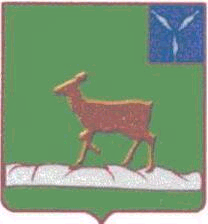 ИВАНТЕЕВСКОЕ РАЙОННОЕ СОБРАНИЕИВАНТЕЕВСКОГО МУНИЦИПАЛЬНОГО РАЙОНАСАРАТОВСКОЙ ОБЛАСТИТретье заседание от 22  ноября 2023 года                            с. ИвантеевкаПОВЕСТКА ДНЯ1. Об итогах сельскохозяйственного года, выполнения плана вспашки зяби, сева озимых, засыпки семян, выполнения целевых показателей по сохранению поголовья скота.Информация: Грачев П.Б. - начальник управления сельского хозяйства администрации Ивантеевского муниципального района2. О внесении изменений и дополнений в решение районного Собрания от 24.12.2008 г. №162 «Об утверждении перечня имущества,  передаваемого из собственности Ивантеевского муниципального района Саратовской области в собственность муниципальных образований Ивантеевского муниципального района Саратовской области»».Информация: Савенков Ю.Н. – заместитель главы администрации района по строительству, ЖКХ, промышленности, водоснабжению и водоотведению3. О внесении изменений и дополнений в решение районного Собрания от 23 декабря 2022 года № 69 «О бюджете Ивантеевского муниципального района на 2023 год и на плановый период 2024 и 2025 годов».Информация: Лебедихина В.И. – начальник финансового управления администрации Ивантеевского муниципального района4. О  внесении изменений в решение Ивантеевского районного Собрания от 24.12.2015 г. №97 «О создании муниципального дорожного фонда Ивантеевского муниципального района Саратовской области». Информация: Лебедихина В.И. – начальник финансового управления администрации Ивантеевского муниципального района5. Об исполнении бюджета Ивантеевского муниципального района за 9 месяцев 2023 года.Информация: Лебедихина В.И. – начальник финансового управления администрации Ивантеевского муниципального района6. О работе муниципального учреждения культуры «Центральный Дом культуры» Ивантеевского муниципального района Саратовской области за 2023 год.Информация: Пеканова В.В. – начальник отдела культуры и кино администрации Ивантеевского муниципального района7. О признании утратившими силу решений Ивантеевского районного Собрания.Информация: Нелин А.М. – председатель Ивантеевского районного Собрания8. Разное.Председатель Ивантеевскогорайонного Собрания  		    А.М. Нелин